Оценочные материалы для промежуточной аттестации по предмету «Биология» 10 классКонтрольная работа в рамках промежуточной аттестации составлена в соответствии  с требованиями  ФГОС СОО и соответствует учебным возможностям учащихся данной ступени обучения. Работа предназначена для проведения промежуточной аттестации обучающихся по предмету «Биология» в 10 классе ( Учебник под редакцией В.В.Пасечник «Биология» 10 класс учебник для  общеобразовательных организаций. - М.: Просвещение, 2019 г.).  Работа состоит из двух частей, включающих в себя 20 заданий. Часть 1 содержит 12 заданий с кратким ответом. Часть 2 содержит 3 заданий с развёрнутым ответом.  На выполнение экзаменационной работы по географии отводится 60 минут.Ответы к заданиям части 1 (1–18) записываются в виде числа, последовательности цифр или слова (словосочетания).Задания 19,20 требуют развёрнутого ответа.Каждый правильный ответ в части 1 оценивается в 1 балл. В части 2 каждое верно выполненное -2 балла. Баллы, полученные за выполненные задания, суммируются.При выполнении всех заданий работы можно использовать прилагаемые справочные материалы.Максимальное количество баллов-20 баллов.    Критерии оцениванияКонтроль и проверка знаний являются обязательным условием результативного учебного процесса. Каждое из заданий  1-18 оцениваются 1 баллом.За выполнение  заданий части 2 каждого из заданий 19,20 ,выставляется 2 балла за полное правильное выполнение, 1 балл за выполнение задания с одной ошибкой (одной неверно указанной, в том числе лишней, цифрой наряду со всеми верными цифрами) ИЛИ неполное выполнение задания (отсутствие одной необходимой цифры); 0 баллов во всех остальных случаях.«2» - 0-5 баллов«3»- 6-11 баллов«4»- 12-17 баллов«5» - 18-20 балловЧасть11. Выберите два верных ответа из пяти и запишите цифры,под которыми они указаны.Цитогенетический метод используют для определения1) степени влияния среды на формирование фенотипа2) наследования сцепленных с полом признаков3) кариотипа организма4) хромосомных аномалий5) возможности проявления признаков у потомковОтвет_____________________2. Все перечисленные ниже признаки, кроме двух, используются для описанияизображённой на рисунке клетки. Определите два признака, «выпадающих» из общего списка, и запишите ответ цифрами, под которыми они указаны.1) наличие хлоропластов2) наличие гликокаликса3) способность к фотосинтезу4) способность к фагоцитозу5) способность к биосинтезу белка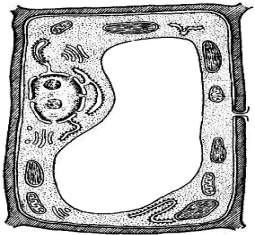 Ответ________________________3.Все приведенные ниже признаки, кроме двух, можно использовать для определения свойств, строения и функций полисахаридов в клетке. Определите два признака, «выпадающих» из общего списка, и запишите ответ цифрами, под которыми они указаны.1) выполняют запасающую функцию2) выполняют каталитическую и транспортную функции3) состоят из остатков молекул аминокислот4) выполняют энергетическую функцию5) входят в состав клеточных стенокОтвет__________________________4.Установите соответствие между характеристикой органоида клетки и его видом: к каждой позиции, данной в первом столбце, подберите соответствующую позицию из второго столбца.                ХАРАКТЕРИСТИКА1) система канальцев, пронизывающих цитоплазму2) хорошо развит(а) в секреторных клетках3) на мембранах могут размещаться рибосомы 4) участвует в формировании лизосом 5) обеспечивает перемещение органическихвеществ в клеткеОтвет__________________________5.Выберите три верных ответа из шести и запишите в таблицу цифры, под которыми они указаны. Сходство клеток бактерий и растений состоит в том, что они имеютрибосомыплазматическую мембрануоформленное ядроклеточную стенкувакуоли с клеточным сокоммитохондрииОтвет________________________6.Проанализируйте таблицу. Заполните пустые ячейки таблицы, используя понятия и термины, приведенные в списке. Для каждой ячейки, обозначенной буквами, выберите соответствующий термин из предложенного списка.Список терминов и понятийурацилпостроение тела рибосомыперенос информации о первичной структуре белка4)   р-РНК          5)   ДНК          6)   тиминОтвет_________________7. Рассмотрите предложенную схему. Запишите в ответе пропущенный термин, обозначенный на схеме знаком вопроса.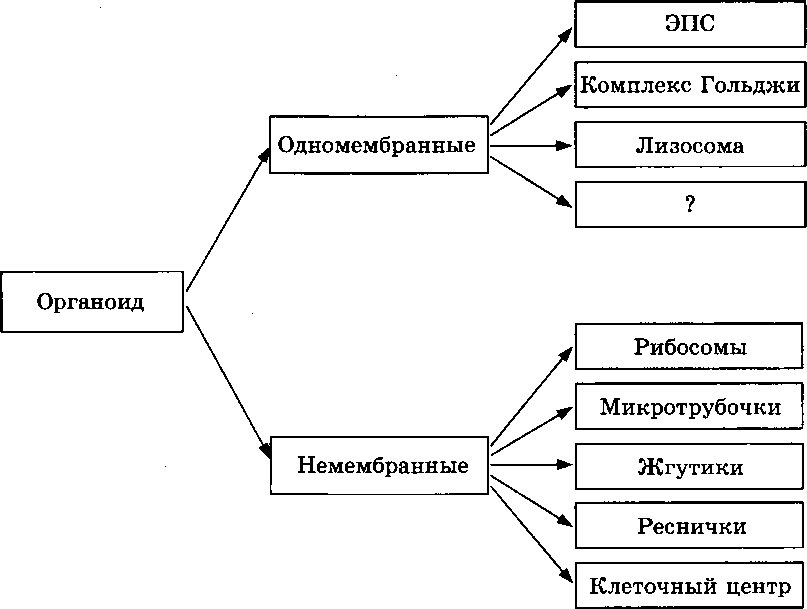 Ответ: 	.8. Выберите верный ответа и запишите цифры,Генеалогический метод используют для1) получения генных и геномных мутаций2) изучения влияния воспитания на онтогенез человека3) исследования наследственности и изменчивости человека4) изучения этапов эволюции органического мираОтвет: 	.9. Какой органоид обеспечивает транспорт веществ в клетке?1) хлоропласт2) митохондрия3) рибосома4) эндоплазматическая сетьОтвет: 	.10.Выберите ДВА верных ответа из пяти и запишите цифры под которыми они указаны. Каково преимущество использования электронной микроскопии перед световой?1) большее разрешение2) возможность наблюдать живые объекты3) дороговизна метода4) сложность приготовления препарата5) возможность изучать макромолекулярные структурыОтвет: 	.11. Какой триплет в т-РНК комплементарен кодону ГЦУ на и-РНКОтвет: 	.12.Клетки прокариот отличаются от клеток эукариот1) наличием нуклеоида в цитоплазме2) наличием рибосом в цитоплазме3) синтезом АТФ в митохондриях4) присутствием эндоплазматической сети5) отсутствием морфологически обособленного ядра6) наличием впячиваний плазматической мембраны, выполняющих функцию мембранных органоидовОтвет: 	.13.Выберите ДВА верных ответа из пяти и запишите цифры под которыми они указаны.В разработку клеточной теории внесли вклад1) А. И. Опарин2) В. И. Вернадский3) Т. Шванн и М. Шлейден4) Г. Мендель5) Р. ВирховОтвет: 	.14.Все перечисленные признаки, кроме двух, используются для описания прокариотической клетки. Определите ДВА признака, "выпадающие" из общего списка, и запишите.1) Отсутствие в ней оформленного ядра2) Наличие цитоплазмы3) Наличие клеточной мембраны4) Наличие митохондрий5) Наличие эндоплазматической сетиОтвет: 	.15.Выберите органоиды клетки, содержащие наследственную информацию.1) ядро2) лизосомы3) аппарат Гольджи4) рибосомы5) митохондрии6) хлоропластыОтвет: 	.16.Какие положения содержит клеточная теория?1) Новые клетки образуются в результате деления материнской клетки.2) В половых клетках содержится гаплоидный набор хромосом.3) Клетки сходны по химическому составу.4) Клетка — единица развития всех организмов.5) Клетки тканей всех растений и животных одинаковы по строению.6) Все клетки содержат молекулы ДНК.Ответ: 	_____________________________________17.Установите соответствие между классами органических веществ — углеводы (1) и нуклеиновыми кислотами ДНК и РНК (2) — и выполняемыми ими функциями в клетке.A) запасание энергииБ) сигнальнаяB) хранение генетической информацииГ) перенос энергииД) входит в состав клеточных стенок и мембранЕ) реализация генетической информации (синтез белка)Запишите в ответ цифры, расположив их в порядке, соответствующем буквам: Ответ: 	_____________________________________18.Все приведённые ниже признаки, кроме двух, можно использовать для описания световой фазы фотосинтеза в клетке. Определите два признака, «выпадающих» из общего списка, и запишите в ответ цифры, под которыми они указаны.1) фотолиз воды2) восстановление углекислого газа до глюкозы3) синтез молекул АТФ за счет энергии солнечного света4) соединение водорода с переносчиком НАДФ+5) использование энергии молекул АТФ на синтез углеводовОтвет: 	_____________________________________Часть21.Определите: последовательность нуклеотидов на и-РНК, антикодоны соответствующих т-РНК и аминокислотную последовательность соответствующего фрагмента молекулы белка (используя таблицу генетического кода),если фрагмент цепи ДНК имеет следующую последовательность нуклеотидов: ГТГТАТГГААГТ.Генетический код (и-РНК)2. Что происходит в световой фазе фотосинтеза?12345АБВAБВГДЕПервоеоснованиеВторое основаниеВторое основаниеВторое основаниеВторое основаниеТретьеоснованиеУЦАГУФенФенЛейЛейСерСерСерСерТирТир——ЦисЦис—ТриУЦАГЦЛейЛейЛейЛейПроПроПроПроГисГисГлнГлнАргАргАргАргУЦАГАИлеИлеИлеМетТреТреТреТреАснАснЛизЛизСерСерАргАргУЦАГГВалВалВалВалАлаАлаАлаАлаАспАспГлуГлуГлиГлиГлиГлиУЦАГ